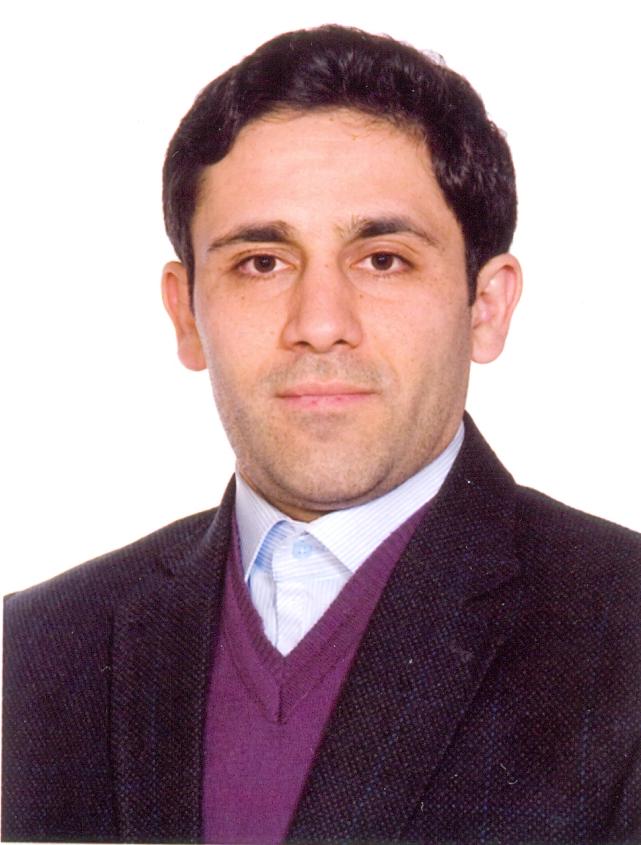 دانشیار دانشکده مدیریت و حسابداری- دانشگاه تهرانامین فرجیتلفن دفتر:  +98 (21)پست الکترونیکی: a.faraji@ut.ac.irرئیس مرکز تحقیقات شهر هوشمند ایرانتحصیلاتPh.D ,1393,جغرافیا و برنامه ریزی شهری,دانشگاه تهران
M.S,1389,جغرافیا و برنامه ریزی شهری,دانشگاه تهران
کارشناسی,1387,جغرافیا و برنامه ریزی شهری,دانشگاه مازندران
زمینههای تخصصیو حرفهایسوابق کاري و فعالیت های اجراییمدیر پژوهش های کاربردی پردیس فارابی دانشگاه تهران-(از 1396)
فعالیت های علمیمقالات- مدل تصمیم‌گیری راهبردی مبتنی بر توانایی‌های شناختی مدیران سازمان مدیریت و برنامه‌ریزی استان اردبیل. شایقی داود, یزدانی حمیدرضا, زارعی متین حسن, فرجی امین (1402)., مدیریت بهره وری, 17(65).

- بررسی نقش ساختاری آموزش هوشمند در ایجاد و توسعة سرمایة اجتماعی. خنیفر حسین, الماسی زاده سارا, فرجی امین, محمدی ترکمانی احسان (1402)., مدیریت سرمایه اجتماعی, 10(1).

- Pathology of Behaviors in Medical Tourism and Providing an Optimal Pattern of Behavior in the Face of Medical Tourists. Heydarzadeh khoei Negin, Faraji Amin, Ghaffari Mohammad, Zarei Matin Hasan (2022)., Clinical Cancer Investigation Journal, 11(1s).

- تجزیه و تحلیل سیستمی مکانیزمهای اولیه و ثانویه موثر بر آلودگی هوای شهر تهران. فرجی امین, مرتضوی مسعود, حمیدی زاده علی (1401)., نشریه پژوهش های اقلیم شناسی, 13(50), 183-200.

- ظرفیت‌سنجی پهنه‌های جغرافیایی در مقابل تهدیدات زیرساختی حوزه انرژی از منظر پدافند غیرعامل. فخری مجید, فرجی امین, علیان مهدی (1400)., اطلاعات جغرافیایی(سپهر), 30(120).

- تحلیل فضایی و پهنه‌بندی تاب‌آوری شهری مطالعه موردی: شهر آق‌قلا. فرجی امین, صحنه فریبا (1400)., آمایش جغرافیایی فضا - دانشگاه گلستان, 11(4).

- تحلیل موانع کلیدی کاربرد اینترنت اشیا در شهرهای هوشمند ایران (روش تحلیل ساختاری). فلاحی آزاده, فرجی امین, قریبی امین (1400)., مطالعات مدیریت کسب و کار هوشمند, 10(38).

- An Intelligent Method for Industrial Location Selection: Application to Markazi Province, iran. Aliverdiloo Hadi, Hajilu Mehran, Faraji Amin, Faraji Sabokbar Hasanali (2021)., Journal of Regional and City Planning, 32(3).

- ارائة الگوی بهینة مرزبندی حوزة استحفاظی مناطق عملیاتی انتقال گاز به روش تخصیص مکانی. کریمی تورج, فرجی امین (1400)., مجله آمایش سرزمین, 13(2).

- Smart transformation in Iran. Faraji Amin (2021)., the smart city journal, 5(12).

- ساز و کار دستورگذاری در سیاست های فرهنگی شوراهای شهر. حمیدی زاده علی, قلی پورسوته رحمت اله, فرجی امین, اخوان علوی سیدحسین, رستگار سید حامد (1399)., دین و سیاست فرهنگی, 7(2).

- Investigating the positive role of urban tourism in creating sustainable revenue opportunities in the municipalities of large-scale cities: the case of Iran. Faraji Amin, khodadadi masood, nematpour mohammad, Abidizadegan Shirin, Yazdani Hamidreza (2021)., International Journal of Tourism Cities, 7(1), 177-199.

- واکاوی ویژگی‌های دولت به‌مثابه ‌پلتفرم با استفاده از مرور نظام‌مند و فراترکیب. یخچالی مهدی, طهماسبی رضا, لطیفی میثم, فرجی امین (1399)., فصلنامه مدیریت دولتی, 12(2).

- ارزیابی توان اکولوژیک سرزمین در استان گلستان به منظور توسعۀ کاربری‌های کشاورزی با رویکرد آمایش سرزمین. فرجی امین, صحنه فریبا (1399)., مجله آمایش سرزمین, 12(2).

- ابعاد اقتصادی گردشگری و درآمد پایدار شهرداری‏ ها (مطالعۀ موردی: شهرداری تهران). فرجی امین (1399)., اقتصاد شهر, 9(3).

- تأثیر رضایتمندی سکونتی بر ماندگاری جمعیت در طرحهای مسکن مهر شهر بهبهان. آروین محمود, فرجی امین, آژند مرتضی (1399)., پژوهش و برنامه ریزی شهری, 11(41).

- طراحی الگوی فرهنگ شهروندی اسلامی –ایرانی مبتنی بر روش فراترکیب و راهکارهایی برای توسعۀ آن. خان محمدی هزاوه حمیدرضا, زارعی متین حسن, میره ای محمد, اخوان علوی سیدحسین, فرجی امین (1399)., مدیریت فرهنگ سازمانی, 18(2), 351-377.

- فهم دستورگذاری در حکومت های محلی (نمونه پژوهی: شورای شهر مشهد). قلی پورسوته رحمت اله, حمیدی زاده علی, اخوان علوی سیدحسین, فرجی امین, رستگار سید حامد (1398)., فصلنامه مدیریت دولتی, 11(4).

- شبیه‌سازی تغییرات قیمت مسکن در ده کلان‌شهر کشور با استفاده از رویکرد پویایی‌شناسی سیستم. پشوتنی زاده هومن, فدائی مهر پروانه, فرجی امین, معزز هاشم (1398)., فصلنامه علوم مدیریت ایران, 14(56).

- Structural analysis of the tourism impacts in the form of future study in developing countries (case study: Iran). Nematpour Mohammad, Faraji Amin (2019)., Journal of Tourism Futures, 5(4), 1-25.

- ارزیابی ابعاد سرزندگی در پیاده‌راه‌های شهری از دیدگاه شهروندان (موردمطالعه: پیاده‌راه فرهنگی رشت). آروین محمود, فرجی امین, قانع مهسا (1397)., نشریه توسعه محلی ( روستایی - شهری)توسعه روستایی سابق, دهم(2).

- تحلیل فضایی پهنه‌های فقر (مطالعۀ موردی: شهر قائم‌شهر). آروین محمود, فرجی امین, بذرافکن شهرام (1397)., اقتصاد شهری, 3(2), 39-56.

- ارزیابی تطبیقی ابعاد انتخاب مسکن در مناطق شهری (مورد: مناطق یک و 19 شهر تهران). آروین محمود, فرجی امین (1397)., فصلنامه مطالعات ساختار و کارکرد شهری, پنجم(17), 115-141.

- بررسی تاب‌آوری منطقه‌ای با استفاده از تحلیل فضایی و مدل ترکیبی WASPAS ( مطالعۀ موردی: شهرستان‌های استان خوزستان). فرجی امین, آروین محمود, آتش افروز نسرین (1397)., مجله آمایش سرزمین, 10(1), 1-29.

- ارزیابی عملکرد شهرداری‌های مناطق هشت‌گانه شهر اهواز در چارچوب الگوی حکمرانی خوب شهری. فرجی امین, آدینه وند علی اصغر, علیان مهدی (1397)., برنامه ریزی توسعه شهری و منطقه ای, 3(5).

- تحلیل الگوهای رشد شهری با تأکید بر نظریه رشد هوشمند مطالعه موردی، منطقه 22 کلانشهر تهران. فرجی امین, یوسفی زهرا, علیان مهدی (1397)., معماری و شهرسازی پایدار, 6(1).

- آیندهنگری اثرات منطقه‌ای خشک‌‌شدن دریاچۀ ارومیه با رویکرد سیاسی. فرجی امین, علیان مهدی, فتحی امیر (1397)., جغرافیا و آمایش شهری-منطقه ای - دانشگاه سیستان و بلوچستان, هستم(27), 37-54.

- بررسی تأثیر سرمایة اجتماعی بر مدیریت ریسک زلزله با تأکید بر تاب آوری )مورد مطالعه: منطقة 9 شهر تهران(. آروین محمود, فرجی امین, بذرافکن شهرام (1397)., مدیریت سرمایه اجتماعی, 5(1), 1-24.

- تحلیلی بر تدوین الگوی سرمایة اجتماعی شهری بر مبنای جریان اربعین. فرجی امین, ذوالفقارزاده کرمانی محمد مهدی, باقری کاهکش رضا (1396)., مدیریت سرمایه اجتماعی, 4(4), 499-475.

- تحلیل سیستمی اثرات مثبت و منفی توسعه گردشگری ایران با رویکرد آیندهپژوهی. فرجی امین, نعمت پور محمد, عشریه امید (1396)., دوفصلنامه مطالعات اجتماعی گردشگری, پنجم(9), 189-151.

- سنجش رضایتمندی از کیفیت زندگی در سکونتگاه¬های غیررسمی، مطالعه موردی: شهر بجنورد. فرجی امین, عظیمی آزاده (1396)., دو فصلنامه پژوهش‌های بوم شناسی شهری (جغرافیا و برنامه ریزی منطقه ای سابق ), 8(16), 146-125.

- تحلیل عملکرد مدیریت شهری بر پایه معیارهای پایداری محله ای در بافت تاریخی شهر یزد. علیان مهدی, فرجی امین, سرائی محمد حسین (1396)., جغرافیا و آمایش شهری-منطقه ای - دانشگاه سیستان و بلوچستان, 7(24), 214-195.

- تحلیلی بر روند گسترش کالبدی-فضایی کلانشهر مشهد و افزایش آسیب پذیری در برابر زلزله. فرجی امین, پیله ور مهدی, امیری شابنده جواد, حاجیلو مهران (1396)., جغرافیای اجتماعی شهری, 10(1), 89-110.

- بررسی سیاست های نوسازی بافت فرسودۀ شهری (مورد مطالعه: شهر کرج). فرجی امین, میره ای محمد, شارقی کاترین (1396)., پژوهش های جغرافیای برنامه ریزی شهری, 5(1), 55-72.

- تحلیل سازمان یابی فضایی و تحولات نظام شهرهای ایرانی- اسلامی (مطالعه موردی؛ استان قزوین). بابایی حمیدرضا, آفاق پور آتوسا, فرجی امین (1395)., مطالعات شهر ایرانی اسلامی, جدید(24), 43-64.

- تحلیل اکتشافی آسیب پذیری شبکه انتقال انرژی از منظر آمایش دفاعی سرزمین. فرجی امین, زاهدی اسعد, حسینی امینی حسن (1394)., جغرافیا -فصلنامه علمی پژوهشی و بین المللی انجمن جغرافیایی ایران, جدید(47), 197-210.

- تحلیل ماتریس فضایی گسست توسعة منطقه ای در استان مرکزی. فرجی امین, علیوردیلو هادی (1394)., مجله آمایش سرزمین, 7(2), 277-306.

- آمایش دفاعی سرزمین از منظر پدافند غیرعامل. فرجی امین, علیوردیلو هادی, حسینی امینی حسن (1394)., جغرافیا -فصلنامه علمی پژوهشی و بین المللی انجمن جغرافیایی ایران, دوره جدید سال سیزدهم(45), 247-274.

- بررسی ابعاد کیفیّت محیط بافت فرسوده در محله مفت آباد منطقه 13 تهران. فرجی امین (1394)., پژوشهای منظر شهر, دوم(3), 61-72.

- ارزان، سریع، سالم مزیت های اقتصادی سامانه اتوبوس های تندرو BRT. فرجی امین, عظیمی آزاده (1394)., اقتصاد شهر, سال هفتم(23), 86-92.

کنفرانس ها- smart city research center of iran: challanges and oppurtunities. Faraji Amin (2022)., SMART CITY SMART TALK, 29 June, kiev, UKRAINE.

- گردشگری هوشمند و سرمایه اجتماعی اعتماد، اخلاق و جامعه پذیری. پاینده امیرحسین, فرجی امین, کیوان نیا سامان (1401)., سومین همایش ملی و اولین همایش بین المللی سرمایه اجتماعی و تاب آوری, 27-27 فروردین, قم, ایران.

- smart transformation in Iran. Faraji Amin (2022)., wsis firum 2022, 27 April, Geneva, SWITZERLAND.

- استفاده از پرنده‌های هدایت‌پذیر از دور در گردشگری مجازی، موانع و چالش‌ها. فرجی امین (1400)., دومین همایش بین المللی گردشگری و توسعه, 18-19 بهمن, سنندج, ایران.

- گردشگری مجازی به کمک پرنده های هدایت پذیر از دور. پاینده امیرحسین, فرجی امین (1400)., چالش ها و راهکارهای مدیریت توسعه گردشگری پایدار, 10-10 شهریور, اردبیل, ایران.

- Smart Transformation Models from Iran applicable to African Cities. Faraji Amin, Gharibi Amin (2021)., green energy and smart cities digital transformation forum, 25-26 March, South Africa.

- بیماری های همه گیر و برنامه ریزی هوشمندانه شهر. فرجی امین (1399)., چالش کرونا و زندگی مومنانه, 29-29 شهریور, قم, ایران.

- بررسی تأثیر سرمایه اجتماعی در توسعه پایدار گردشگری با نقش تعدیلگری اثرات گردشگری (مورد مطالعه: جزیره هرمز). فرجی امین, گلستانی مریم (1398)., دومین همایش ملی سرمایه اجتماعی و توسعه پایدار, 5-5 آبان, قم, ایران.

- فراتحلیل پژوهش های امنیت اجتماعی در کشور (با تاکید بر پتانسیل سرمایه اجتماعی). زرآبادی رامتین, فرجی امین (1398)., همایش ملی سرمایه اجتماعی و امنیت, 25-25 فروردین, قم, ایران.

- در شهر کرج (BRT) بررسی و امکان سنجی ایجاد خط ویژه اتوبوس تندرو (نمونه مورد مطالعه بلوار شهید بهشتی). شارقی کاترین, فرجی امین (1396)., کنفرانس بین المللی عمران ، معماری و شهرسازی ایران معاصر, 25-25 تیر, تهران, ایران.

- بررسی و تحلیل دیپلماسی شهری و توسعه در فضای جریان ها. فرجی امین, بابائی حمیدرضا (1395)., ششمین کنفرانس بین المللی توسعه پایدار و عمران شهری, 18-18 آبان, اصفهان, ایران.

- تحلیلی بر تحولات وضع اقتصادی منطقه جنوب شرق. فرجی امین, محمدپور علی (1395)., توسعه ناحیه ژئوپولیتیک جنوب شرق ایران, 12-13 مهر, زاهدان, ایران.

کتب - آموزش هوشمند ( راهکار برون رفت از بحران آموزشی). الماسی زاده سارا, خنیفر حسین, فرجی امین (1402).

- Transformation for sustainable business and management practices. Faraji Amin, Gharibi Amin, Azimi Azadeh (2023).

- URBAN CLIMATE ADAPTATION AND MITIGATION. Faraji Amin, Gharibi Amin, Azimi Azadeh (2022).

- دیده بانی شاخص های پیشرفت (نظریه ها و راهکارها). راشدی اسدااله, فرجی امین (1400).

- شهرهای پایدار: چالش ها و سیاست برنامه ریزی. شارقی کاترین, فرجی امین (1399).

- کارگاه برنامه ریزی فضایی؛ چارچوب نظری و عملی تهیه برنامه های آمایش سرزمین. اسماعیل زاده حسن, فرجی امین, علیان مهدی (1398).

- درآمدی بر تحلیل ساختار و سازمان فضایی منطقه. فرجی امین, عظیمی آزاده (1398).

- تحلیلی بر رو ش ها و تجارب تأمین مالی حوزه آتش نشانی و خدمات ایمنی. فرجی امین (1397).

- درآمدی بر الگوی مدیریت منطقه در ایران. فرجی امین, نظری علیرضا, بابایی حمیدرضا (1395).

- برنامه ریزی و مدیریت نوسازی و بهسازی بافت های فرسوده شهری. زیویار پروانه, عظیمی آزاده, فرجی امین (1393).

- روشهای تحقیق در برنامه ریزی شهری و منطقه ای. سجادی ژیلا, فرجی امین (1393).

مجلاتپایان نامه ها و رساله ها- تحلیل سیستماتیک عوامل محیطی موثر بر موفقیت کسب و کار های نوپای شهری و استارت آپ ها در ایران، مریم فردازاد، امین فرجی، کارشناسی ارشد،  1402/6/28 

- شناسایی و تحلیل فضایی و مکانی کانون های جرم خیز شهری با تاکید بر توان پلیس هوشمندا (مورد مطالعه: شهر ساوه)، محمد شجاعی، امین فرجی، کارشناسی ارشد،  1402/6/28 

- بررسی شبکه تعاملات در اکوسیستم گردشگری هوشمند  شهر شیراز، شکوفه نعمتی، امین فرجی، کارشناسی ارشد،  1402/6/28 

-  ارائه الگوی رفتاری مطلوب در مواجهه با گردشگران پزشکی‌‌‌‌‌‌‌، نگین حیدرزاده خویی، امین فرجی، دکتری،  1402/5/28 

- تحلیل فضای بهینه جهت استقرارآرامستان در محدوده کلان شهر تهران، فاطمه تقوی دهکلانی، امین فرجی، کارشناسی ارشد،  1402/11/30 

- شناسایی انگیزه های گردشگران برای طراحی سفر بازیوار با تمرکز بر گردشگری مسئولانه، سیده فاطمه قریشی کرین، امین فرجی، کارشناسی ارشد،  1402/11/25 

- فرا ترکیب بررسی علل عدم موفقیت پیاده سازی طرح های آمایش سرزمین استان ها، احمد گرگانی فیروزجاه، امین فرجی، کارشناسی ارشد،  1401/6/27 

- ارائه مدل آموزش  هوشمند بومی در شرایط بحران ( مورد مطالعه مقطع ابتدایی)، سارا الماسی زاده، امین فرجی، دکتری،  1401/6/27 

- شناسایی و بررسی اکوسیستم استقرار منطقه هوشمند برای شهر قم، سعیده میرانی، امین فرجی، کارشناسی ارشد،  1401/6/22 

- الزامات و زیرساخت های شکل گیری شهر خلاق صنایع دستی (نمونه مطالعاتی:شهر بروجن)، آرش غفرانی، امین فرجی، کارشناسی ارشد،  1401/6/22 

- تحلیل پهنه بندی گردشگری شبانه در شهر شیراز، منا ارغوان، امین فرجی، کارشناسی ارشد،  1401/6/22 

- واکاوی عوامل موثر بر شکل گیری سلامت سازمانی مورد مطالعه شهرداری های شهر قم، مریم عبدالهی، امین فرجی، کارشناسی ارشد،  1401/6/1 

- ارائه مدلی برای تبیین اثرات توانایی های شناختی بر تصمیم گیری های راهبردی مدیران سازمان های مدیریت و برنامه ریزی کشور، داود شایقی، امین فرجی، دکتری،  1401/4/15 

- پهنه بندی توان اکولوژیک توسعه طبیعت گردی استان تهران، علیرضا لچینانی، امین فرجی، کارشناسی ارشد،  1401/11/30 

- الزامات و زیرساخت های حمل و نقل هوشمند  شهری ITS   نمونه مطالعاتی شهر قم، سیدحامد احمدی، امین فرجی، کارشناسی ارشد،  1401/11/26 

- الزامات تحقق گردشگری مجازی لحظه ای با استفاده از پرنده های هدایت پذیر از دور، امیرحسین پاینده، امین فرجی، کارشناسی ارشد،  1401/11/25 

- تحلیل و اولویت بندی محلات مختلف منطقه 3 شهر تهران با رویکرد شهرهای مناسب برای کودکان، علی سربی، امین فرجی، کارشناسی ارشد،  1400/7/6 

- تحلیل فضایی پیامدهای سد سازی در استان خوزستان (نمونه موردی سد گتوند)، میثم جنادله، امین فرجی، کارشناسی ارشد،  1400/7/4 

- بررسی و باززنده سازی بافت تاریخی شهرآمل با تاکید بر حفظ و ارتقای هویت محله ای .، غلامرضا عزیزی، امین فرجی، کارشناسی ارشد،  1400/6/28 

- شناسایی فرصت ها و چگونگی بکارگیری اینترنت اشیا ( IOT ) در گلخانه های هوشمند، حمیده پورکریمی، امین فرجی، کارشناسی ارشد،  1400/6/23 

- بررسی وضعیت پایداری درآمد شهرداری کاشان وارایه منابع نوین درآمدی، خدیجه باقریان، امین فرجی، کارشناسی ارشد،  1400/6/23 

- بررسی تأثیر شاخص‌های رهبری استراتژیک بر عملکرد مدیریت استراتژیک در سازمان، ناهده الفتلاوی، امین فرجی، کارشناسی ارشد،  1400/6/17 

- بررسی الزامات تحقق گردشگری شهری خلاق در شهر مریوان، مهدی رجبی، امین فرجی، کارشناسی ارشد،  1400/11/28 

- بررسی ابعاد و شاخص های تحولات الگوی فقر در استان تهران، اسحق حقی، امین فرجی، کارشناسی ارشد،  1400/11/28 

- مطالعه مصالح جدید در مبلمان شهری و نحوه انطباق آن با شرایط اقلیمی شهر تهران، علی خزاعی، امین فرجی، کارشناسی ارشد،  1400/11/19 

- تحلیل الگوی ساختار فضایی کسب و کارهای نوپا و هوشمند درمنطقه خراسان شمالی، فاطمه ساجدی فر، امین فرجی، کارشناسی ارشد،  1400/11/12 

- بررسی و رتبه بندی شهرهای هوشمند ایران بر اساس شاخص های منتخب، معصومه چنور، امین فرجی، کارشناسی ارشد،  1400/11/12 

- فهم وبهبودالگوی غالب دستورگذاری درفرآیندخط مشی گذاری حکومتهای محلی نمونه موردی شورای شهر مشهد، سیدحامد رستگار، امین فرجی، دکتری،  1399/2/9 

- تدوین چارچوب مفهومی دولت به مثابه پلتفرم در جمهوری اسلامی ایران، مهدی یخچالی، امین فرجی، دکتری،  1399/12/19 

- تحلیلی بر شاخص های پهنه بندی سرمایه گذاری در حوزه صنایع دستی  اصفهان، مهدیه بهرامیان، امین فرجی، کارشناسی ارشد،  1399/11/19 

- "تحلیل لایه‌های علی (CLA) انتقال دانش در شورای شهر تهران"، مهرناز رسولی، امین فرجی، کارشناسی ارشد،  1398/9/19 

- بررسی و تحلیل ابعاد و شاخص‌های توازن منطقه‌ای در ایران با رویکرد آمایش سرزمین، شکراله بینائی، امین فرجی، کارشناسی ارشد،  1398/9/12 

- تحلیل و بررسی منابع درآمدی شهرداری تهران با تأکید بر ایجاد فرصت‌های نوآورانه ، ابوالفضل مقدم، امین فرجی، کارشناسی ارشد،  1398/7/2 

- تاثیر اماکن ورزشی بر میزان آسیب های اجتماعی ، مهدی محمدی، امین فرجی، کارشناسی ارشد،  1398/7/10 

- ارزیابی توان اکولوژیک سرزمین در استان گلستان به‌منظور توسعه کشاورزی با رویکرد آمایش سرزمین، فریبا صحنه، امین فرجی، کارشناسی ارشد،  1398/6/31 

- بررسی و ارزیابی مکان گزینی مراکز صنعتی در استان چهارمحال  و بختیاری با رویکرد آمایش سرزمین ، طیبه خسروی، امین فرجی، کارشناسی ارشد،  1398/6/26 

- تحلیل سیستمی عوامل موثر بر توسعه منطقه ای استان هرمزگان به روش آینده نگاری، عبداله باقری، امین فرجی، کارشناسی ارشد،  1398/6/26 

- تحلیلی بر کاربری اراضی استان قم با رویکرد گزینش پهنه‌های مناسب توسعه نظام شهری، فریباسادات حسینی، امین فرجی، کارشناسی ارشد،  1398/6/12 

- "تحلیل فرآیند مهاجرت در استان قم و پیامدهای آن در نقاط شهری و روستایی" ، فاطمه قاسمی بنابری، امین فرجی، کارشناسی ارشد،  1398/6/12 

- تحلیل سیستمی مکانیزم های اولیه و ثانویه موثر بر آلودگی هوای شهر تهرا ن، سیدمسعود مرتضوی یوسف اباد، امین فرجی، کارشناسی ارشد،  1398/5/15 

- تحلیلی بر ابعادزیست پذیری شهری(نمونه موردی :محله اوین تهران)، سعید رضایی، امین فرجی، کارشناسی ارشد،  1398/4/11 

- ارائه چارچوبی برای برندسازی مکان گردشگری کشاورزی ،مطالعه موردی جاذبه‌های کشاورزی منطقه کندوان میانه  ، افسانه رستمی، امین فرجی، کارشناسی ارشد،  1398/4/11 

- آینده پژوهی مدیریت منابع انسانی با استفاده از روش دلفی، میلاد استادی حصار، امین فرجی، کارشناسی ارشد،  1398/2/17 

- تحلیلی بر سازمان و ساختار فضایی منطقه خراسان جنوبی و مکانیزم های موثر بر آن، پروین یوسفی، امین فرجی، کارشناسی ارشد،  1398/11/30 

- بررسی تطبیقی پیاده پذیری در بافت های قدیم و جدید شهری(محلات زمین شهری و یونجه زار شهر ارومیه)، عاطفه اسمعیل زاده بختیاری، امین فرجی، کارشناسی ارشد،  1398/11/16 

- "بررسی و پهنه‌بندی تاب‌آوری شهری با استفاده از تحلیل فضایی در منطقه 9 شهر تهران"، مرضیه اکبری زاده، امین فرجی، کارشناسی ارشد،  1398/11/16 

- شناسایی عوامل موثر بر حمایت عامه  از خط مشی عمومی(مورد مطالعه.طرح ساماندهی میادین شهر تهران)، وحید یوسفی، امین فرجی، کارشناسی ارشد،  1398/10/24 

- بررسی و تحلیل ظرفیتها و بسترهای تحقق گردشگری سیاه در شهر تهران، علیرضا حکمیان، امین فرجی، کارشناسی ارشد،  1398/10/11 

- تحلیل بر ابعاد و شاخص های گسست فضایی با تاکید بر مکانیزم های موثر بر آن (مطالعه موردی شهر قم)، سیدجمال الدین حسینی کهنوج، امین فرجی، کارشناسی ارشد،  1398/06/26 

- شبیه سازی الگوی تغییرات قیمت مسکن متناسب با عوامل کلان اقتصادی و عوامل جمعیت شناختی با استفاده از رویکرد پویایی شناسی سیستمی ، پروانه فدایی مهر، امین فرجی، کارشناسی ارشد،  1397/7/11 

- طراحی الگوی فرهنگ شهروندی وشناسایی راهکارهای توسعه آن در جمهوری اسلامی ایران، حمیدرضا خان محمدی هزاوه، امین فرجی، دکتری،  1397/7/11 

- بررسی ابعاد تاب آوری منطقه ای با تاکید بر بحران های طبیعی مورد مطالعه استان ایلام، پرستو حسنی جلیلیان، امین فرجی، کارشناسی ارشد،  1397/6/22 

- ببرسی عملکرد شورای عالی استان ها و ارایه چشم انداز استراتژیک، احمد حسین ابادی خنامان، امین فرجی، کارشناسی ارشد،  1397/6/22 

- آسیب شناسی مدیریت دفاتر خدمات مسافرتی و گردشگری شهر شیراز و ارائه الگوی بهینه، زهره تقوا، امین فرجی، کارشناسی ارشد،  1397/6/20 

- بررسی و مطالعه ی سیاست های درآمد پایدار شهری(مورد مطالعه شهرداری تهران)، محمد وصالی اذرشربیانی، امین فرجی، کارشناسی ارشد،  1397/6/20 

- تبیین الگوی خط مشی گذاری مبتنی بر شواهد در نظام مدیریت شهری به منظور اثرگذاری پژوهش های شهری ( نمونه موردی نظام مدیریت شهری شهر تهران)، حمیدرضا محملی ابیانه، امین فرجی، دکتری،  1397/12/26 

- تحلیلی بر ابعاد شهر مناسب بانوان در شهر تهران (مورد مطالعه محلات سعادت آباد و جمهوری)، شکوفه داودی، امین فرجی، کارشناسی ارشد،  1397/11/30 

- تحلیلی بر ابعاد سلامت منطقه ای و عوامل موثر بر آن (مطالعه موردی استان مرکزی)، مبین ملک حسینی، امین فرجی، کارشناسی ارشد،  1397/11/30 

- سنجش و تحلیل شاخص های عینی و ذهنی کیفیت زندگی شهری(نمونه مطالعاتی منطقه دو کلان‌شهر قم)، فاروق لطفی، امین فرجی، کارشناسی ارشد،  1397/11/30 

- بررسی  و طراحی چهارچوب مدیریت ایده های شهرندی در راستای تحقق شهر خلاق (مطالعه موردی شهرداری قم)، مهدیه کهندانی، امین فرجی، کارشناسی ارشد،  1397/11/30 

- تحلیلی بر الگوی نظام جریان‌ها و سازمان فضایی در نظام شهری ایران، رامتین زرآبادی پور، امین فرجی، کارشناسی ارشد،  1397/11/30 

- بررسی ابعاد و شاخص های حمل و نقل سبز در طرح های مطالعاتی شهری (مورد مطالعه- شهر تهران)، محمدامین اله دانه، امین فرجی، کارشناسی ارشد،  1396/6/28 

- تحلیلی بر تدوین الگوی سرمایه اجتماعی شهری بر مبنای جریان اربعین، رضا باقری کاهکش، امین فرجی، کارشناسی ارشد،  1396/6/28 

- ارزیابی عملکرد رسانه ای سازمان فرهنگی هنری شهرداری تهران در جهت توسعه فرهنگی، وحید محمدی، امین فرجی، کارشناسی ارشد،  1396/6/28 

- شناسایی و اولویت بندی عوامل تاثیرگذار بر تاخیر پروژه های کلان عمرانی شهری (مورد مطالعه - شهر کرج)، پگاه امی احمدی، امین فرجی، کارشناسی ارشد،  1396/6/21 

- تحلیلی بر استراتژیتوسعه منطقه ای با تاکید بر پایداری منابع آب (مطالعه موردی استان گلستان )، بیرام بی بی نظری داشلی برون، امین فرجی، کارشناسی ارشد،  1396/11/29 

- تحلیلی بر ابعاد کیفیت فضاهای عمومی شهری (مورد مطالعه- میدان انقلاب تا چهارراه ولیعصر)، هنگامه متین، امین فرجی، کارشناسی ارشد،  1396/11/25 

- اولویت سنجی مکان بهینه سرمایه گذاری گردشگری در استان البرز، محمد میرحبیبی، امین فرجی، کارشناسی ارشد،  1396/11/24 

- بررسی  ابزارهای بازاریابی اقامتگاههای بوم گردی استان اصفهان، منصوره السادات مهدوی، امین فرجی، کارشناسی ارشد،  1396/11/24 

- بررسی سیاست های نوسازی بافت فرسوده شهری مورد مطالعاتی شهر کرج ، کاترین شارقی، امین فرجی، کارشناسی ارشد،  1395/6/16 

- تحلیل الگوهای رشد شهری با تاکید بر نظریه رشد هوشمند، مطالعه موردی: کلانشهر تهران، زهرا یوسفی، امین فرجی، کارشناسی ارشد،  1395/6/16 

- بررسی و تحلیل توسعه بهداشت و سلامت در ایران بارویکرد آمایش سرزمین، آرزو پهلوان مقدم، امین فرجی، کارشناسی ارشد،  1395/11/27 

- بررسی نقش گردشگری شهری در ایجاد فرصت های پنهان درآمدزایی:شهرداری تهران، شیرین عبیدی زادگان، امین فرجی، کارشناسی ارشد،  1395/11/27 

- تحلیل و ارزیابی رقابت پذیری منطقه ای و مقایسه آن با نابرابری های منطقه ای در ایران، راضیه غنی زاده، امین فرجی، کارشناسی ارشد،  1395/11/26 

- ارائه یک روش هوشمند جهت مکان یابی صنایع (مورد مطالعه استان مرکزی )، هادی علیوردیلو، امین فرجی، کارشناسی ارشد،  1395/10/8 

- ارزیابی اثرات محیط زیستی مجتمع های صنعتی مطالعه موردی:شهرک صنعتی شماره یک سنندج، شایسته فریدی، امین فرجی، کارشناسی ارشد،  1394/11/28 

- بررسی و تدوین راهبردهای توسعه بوم گردی پایدار در پسکرانه های کلان شهر تهران (نمونه موردی: شهرستان طالقان)، زهرا هداوند میرزایی، امین فرجی، کارشناسی ارشد،  1394/11/21 

